令和元年5月吉日東海北陸地区各県教育委員会　教育長　様東海北陸地区各市町村教育委員会　教育長　様東海北陸地区各県英語教育研究会　会長　様東海北陸地区各小・中・特別支援学校　校長　様中学校英語科・小学校外国語活動　各担当者・関係者　様第43回　東海北陸公立中学校英語教育研究会　愛知（三河）大会　　大　会　長　犬塚　章夫（刈谷市立小高原小学校長）　実行委員長　中島　安美（豊橋市立南部中学校教諭）　令和元年度　第43回　東海北陸公立中学校英語教育研究会　愛知（三河）大会【第２次案内】時下，ますますご清祥のこととお喜び申し上げます。さて，第43回東海北陸公立中学校英語教育研究会愛知（三河）大会を下記の通り開催いたします。つきましては，多数の方々のご参加をいただき，ご指導ご助言を賜りますよう，ご案内申し上げます。記１．期　日	令和元年8月８日（木）・９日（金）２．会　場	ライフポートとよはし〒441-8075　愛知県豊橋市神野ふ頭町３番地22　℡0532-33-2111３．主　催	東海北陸公立中学校英語教育研究会　　　　　　　第43回東海北陸公立中学校英語教育研究会愛知（三河）大会実行委員会４．共　催　　　豊橋市教育委員会５．後　援	愛知県教育委員会　　（財）愛知県教育振興会（予定）　　（財）日本教育公務員弘済会愛知支部　（財）愛知教育文化振興会６．大会テーマ	『　心豊かなコミュニケーションをめざして　～小中の学びをつなぐ！～　』７．日　程【第１日目　8月８日（木）】12:00  12:30   　12:50  13:00  　       14:30 14:45      15:25 15:35     16:15   18:00　   20:00【第2日目　8月９日（金）】9:00 　 9:15         9:45     9:55       　 10:55            11:15 ※全体会と同時刻に別会場で「各県代表者会」を開催予定８．講演会	演題：「新中学校学習指導要領で求められる、英語授業改善のあり方」	講師：国立教育政策研究所　教育課程調査官文部科学省　初等中等教育局教育課程情報教育・外国語教育課　教科調査官初等中等教育局　視学官　　直山　木綿子　氏９．分科会発表分科会A-1	「『英語大好き！』な子の育成」　　～作手小ENGLISH TIMEの実践を通して～発表者　新城市立作手小学校　武井　智美　教諭・原　江美子　教諭　　　　　　　　助言者　愛知県立大学　教授　池田　周　氏分科会A-2	「友達と学び合いながら，主体的によりよい英語表現を追究する生徒の育成」​　～中学１年 英語科「和食のよさを英字新聞で発信しよう」の実践を通して～発表者　豊橋市立高豊中学校　杉山　貴哉　教諭　　　　　　　　助言者　愛知教育大学　准教授　松井　孝彦　氏	分科会B-1	「英語で伝え合う喜びを実感できる子を目指して」～インプット・アウトプットをバランスよく取り入れた知立市の授業実践を通して～	発表者　知立市立知立小学校　高村　斉甫美　教諭　　　　　　　　助言者　愛知淑徳大学　講師　松井　千代　氏	分科会B-2	「社会に目を向け、思いを伝え合う生徒の育成」	発表者　豊田市立保見中学校　松本　友美　教諭　　　　　　　　助言者　愛知県総合教育センター　研究指導主事　小川　雅美　氏	全　体　会	「小学校から中学校への英語教育の接続」－ どう送り出し、どう引き継ぐか －	講師　愛知県立大学　教授　池田　周　氏10．会場案内	豊橋駅から約７Km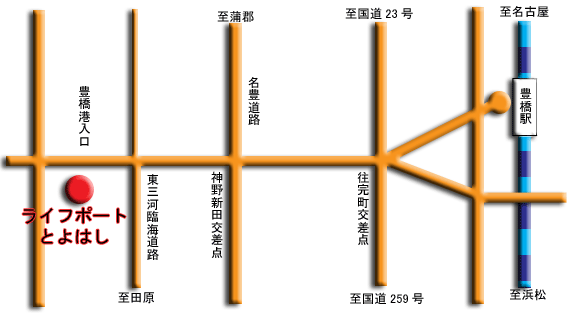 ＜交通案内＞お　　車：豊川ICから　約40分　　　　　豊橋駅から　約15分駐車場：520台徒　　歩：JR豊橋駅（西口）から　約50分タクシー：JR豊橋（西口）から　約15分豊鉄バス：JR豊橋駅（西口）から　約20分「西駅前」バス乗り場から82系統「西ふ頭北行き / 往完町・ライフポート経由」に乗車　「ライフポート」下車※懇親会・宿泊利用状況により、ロワジールホテル豊橋より別途送迎バスを運行していただける予定豊橋駅(西口)⇔ライフポートとよはし⇔ロワジールホテル豊橋※ライフポートとよはし周辺には、コンビニエンスストアなどがございません。昼食や飲料などは事前にご準備いただいたり、豊橋駅周辺でとっていただいたりしたうえ、会場までお越しください。11．参加費	大会参加費　　1,500円（資料代含む）懇親会費　　　6,000円　※会場はロワジールホテル豊橋12．申込み	・下記フォームより、個人でお申し込みください。なおフォームからの申し込みでは、自動返信メールはありません。　　　　　　　　　フォーム：http://www11.schoolweb.ne.jp/swas/form.php?id=2370023&form_id=8	・6月28日（金）必着でお願いいたします。それ以降のお申し込みにつきましては，大会冊子へのお名前の掲載ができないことがあります。	・ロワジールホテル豊橋への宿泊斡旋希望の場合には，1人1枚ずつ別紙申込用紙をFAXにて直接ロワジールホテル豊橋まで提出してください。　　　　　　　　　６月１５日（土）まででしたら、優先的に宿泊予約が可能です。朝食込で8,640円のプランがございます。本大会の申し込み締め切り日と期日が異なっていますので、ご注意ください。13．その他	・本大会のHP（http://www11.schoolweb.ne.jp/weblog/index.php?id=2370023またはQRコードより）を随時更新してまいりますので、ご覧下さい。・ご不明の点については下記事務局までご連絡ください。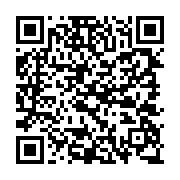 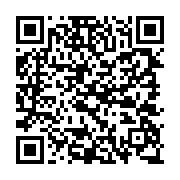 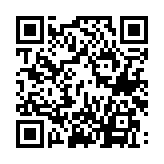 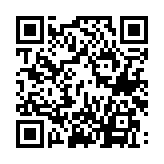 受付(30)開会行事(20)連絡休憩記念講演会(90)移動分科会A(40)移動分科会B(40)移動懇親会(120)開場各県活動報告(30)休憩全体会(60)各県代表者会閉会行事(20)〒444-0864　岡崎市明大寺町栗林１愛知教育大学附属岡崎中学校　教諭　木村　暢宏TEL：0564-51-3637　　FAX：0564-54-4518e-mail : n-kimura@auecc.aichi-edu.ac.jp